Уважаемые коллеги!Институт иностранных языков Российского университета дружбы народов приглашает Вас принять участие вXIV Всероссийской научно-методической конференции с международным участием«АКТУАЛЬНЫЕ ПРОБЛЕМЫ СОВРЕМЕННОЙ ЛИНГВИСТИКИ И ГУМАНИТАРНЫХ НАУК»,25 марта 2022 г. в онлайн формате на платформе MS Teams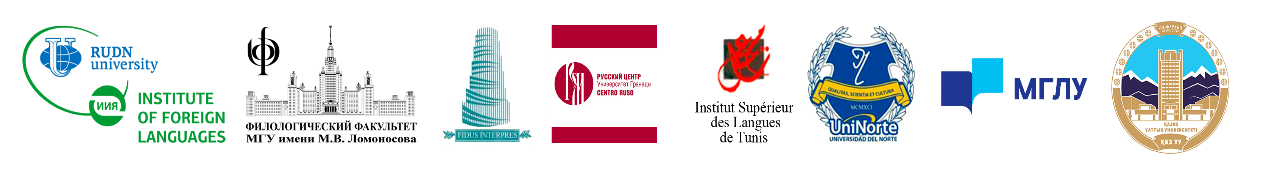 Цель конференции – собрать ведущих исследователей в области лингвистики и смежных гуманитарных наук для обмена мнениями относительно эволюции современных языков и лингвистики в контексте развития междисциплинарных подходов к вопросам межкультурной лингвистической коммуникации.Перечень основных вопросов, подлежащих обсуждению:Лингвистика и современные языки;Межкультурная коммуникация;Письменный перевод, переводоведение, устный перевод;Избранные темы общей и специальной лингвистики в синхронической и диахронической перспективе;Лингвистика и гуманитарные науки – междисциплинарные подходы в исследованиях и преподавании;Социальная и психолингвистика;Нейропсихолингвистика – современное состояние и перспективы развития;Лингвистическая дипломатия.СРОКИ И УСЛОВИЯ ПРОВЕДЕНИЯ КОНФЕРЕНЦИИОсновные даты: Конференция – 25 марта 2022 г.Окончание регистрации и подачи заявок – до 20 марта 2022 г. включительноОкончание подачи статей – 30 марта 2022 г.Регистрация:Для участия в конференции в качестве докладчика или участника необходимо пройти регистрацию на сайте конференции: http://science-ifl.rudn.ru/ Рабочие языки конференции: Английский, русский.Публикация: По итогам конференции планируется издание сборника статей в издательстве РУДН. Сборник статей индексируется в базе данных РИНЦ.Статьи, не соответствующие требованиям к оформлению материалов для публикации представленные после указанного срока, к публикации не принимаются! Просьба прикреплять файлы со статьями в форме регистрации до 30 марта 2022 года включительно.Правила оформления:С правилами оформления статей можно ознакомиться на сайте конференции: http://science-ifl.rudn.ru/ Оргвзнос:Регистрационный взнос для участников составляет –1500 рублей Для аспирантов и студентов – 750 рублейСрок оплаты до 31 марта 2022 г.
Контактные лица:Ерохова Наталья Станиславовна, к.и.н, заместитель директора ИИЯ РУДН по научной работе, e-mail: erokhova-ns@rudn.ru, тел. (495)787-38-03, внутр. 24-38Смолкина Маргарита Александровна, ответственный секретарь, e-mail: smolkina-ma @rudn.ru, тел. (495)787-38-03, внутр. 24-38